АБДЫКААРОВ АБДИМАННАП МОМУНОВИЧ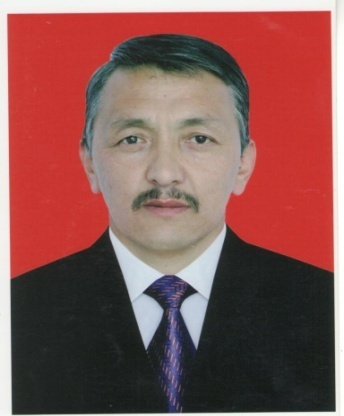 12.09 1966 года рождения, кыргыз. В 1993 году окончил естественно-географический факультет ОшГУ. 04.11.2005 г. защитил кандидатскую диссертацию на Межведомственном диссертационном Совете при Биолого-почвенном институте НАН КР по специальности 03.00.08 – зоология на тему: «Птицы города Ош и его окрестностей».18.04.2006 г. присуждена решением НАК КР ученая степень кандидата биологических наук (ИК №001652).24.12.2009 г. присвоено ученое звание доцента (ДЦ № 001433).  Стаж работы: общий – 34 лет, педагогической работы – 25 лет, в том числе в Ошском государственном университете – 24 лет. Общий научно-педагогический стаж – 24 полных лет. Сфера профессиональной деятельности: Зоология, Орнитология, Териология, Экология.12.09 1966 года рождения, кыргыз. В 1993 году окончил естественно-географический факультет ОшГУ. 04.11.2005 г. защитил кандидатскую диссертацию на Межведомственном диссертационном Совете при Биолого-почвенном институте НАН КР по специальности 03.00.08 – зоология на тему: «Птицы города Ош и его окрестностей».18.04.2006 г. присуждена решением НАК КР ученая степень кандидата биологических наук (ИК №001652).24.12.2009 г. присвоено ученое звание доцента (ДЦ № 001433).  Стаж работы: общий – 34 лет, педагогической работы – 25 лет, в том числе в Ошском государственном университете – 24 лет. Общий научно-педагогический стаж – 24 полных лет. Сфера профессиональной деятельности: Зоология, Орнитология, Териология, Экология.12.09 1966 года рождения, кыргыз. В 1993 году окончил естественно-географический факультет ОшГУ. 04.11.2005 г. защитил кандидатскую диссертацию на Межведомственном диссертационном Совете при Биолого-почвенном институте НАН КР по специальности 03.00.08 – зоология на тему: «Птицы города Ош и его окрестностей».18.04.2006 г. присуждена решением НАК КР ученая степень кандидата биологических наук (ИК №001652).24.12.2009 г. присвоено ученое звание доцента (ДЦ № 001433).  Стаж работы: общий – 34 лет, педагогической работы – 25 лет, в том числе в Ошском государственном университете – 24 лет. Общий научно-педагогический стаж – 24 полных лет. Сфера профессиональной деятельности: Зоология, Орнитология, Териология, Экология.12.09 1966 года рождения, кыргыз. В 1993 году окончил естественно-географический факультет ОшГУ. 04.11.2005 г. защитил кандидатскую диссертацию на Межведомственном диссертационном Совете при Биолого-почвенном институте НАН КР по специальности 03.00.08 – зоология на тему: «Птицы города Ош и его окрестностей».18.04.2006 г. присуждена решением НАК КР ученая степень кандидата биологических наук (ИК №001652).24.12.2009 г. присвоено ученое звание доцента (ДЦ № 001433).  Стаж работы: общий – 34 лет, педагогической работы – 25 лет, в том числе в Ошском государственном университете – 24 лет. Общий научно-педагогический стаж – 24 полных лет. Сфера профессиональной деятельности: Зоология, Орнитология, Териология, Экология.12.09 1966 года рождения, кыргыз. В 1993 году окончил естественно-географический факультет ОшГУ. 04.11.2005 г. защитил кандидатскую диссертацию на Межведомственном диссертационном Совете при Биолого-почвенном институте НАН КР по специальности 03.00.08 – зоология на тему: «Птицы города Ош и его окрестностей».18.04.2006 г. присуждена решением НАК КР ученая степень кандидата биологических наук (ИК №001652).24.12.2009 г. присвоено ученое звание доцента (ДЦ № 001433).  Стаж работы: общий – 34 лет, педагогической работы – 25 лет, в том числе в Ошском государственном университете – 24 лет. Общий научно-педагогический стаж – 24 полных лет. Сфера профессиональной деятельности: Зоология, Орнитология, Териология, Экология.12.09 1966 года рождения, кыргыз. В 1993 году окончил естественно-географический факультет ОшГУ. 04.11.2005 г. защитил кандидатскую диссертацию на Межведомственном диссертационном Совете при Биолого-почвенном институте НАН КР по специальности 03.00.08 – зоология на тему: «Птицы города Ош и его окрестностей».18.04.2006 г. присуждена решением НАК КР ученая степень кандидата биологических наук (ИК №001652).24.12.2009 г. присвоено ученое звание доцента (ДЦ № 001433).  Стаж работы: общий – 34 лет, педагогической работы – 25 лет, в том числе в Ошском государственном университете – 24 лет. Общий научно-педагогический стаж – 24 полных лет. Сфера профессиональной деятельности: Зоология, Орнитология, Териология, Экология.Персональная информацияПерсональная информацияПерсональная информацияПерсональная информацияПерсональная информацияПерсональная информацияПерсональная информацияПерсональная информацияПерсональная информацияПерсональная информацияПерсональная информацияПерсональная информацияПерсональная информацияФамилия Фамилия Фамилия Фамилия Фамилия Фамилия АБДЫКААРОВАБДЫКААРОВАБДЫКААРОВАБДЫКААРОВАБДЫКААРОВАБДЫКААРОВАБДЫКААРОВИмя Имя Имя Имя Имя Имя АБДИМАННАПАБДИМАННАПАБДИМАННАПАБДИМАННАПАБДИМАННАПАБДИМАННАПАБДИМАННАПОтчествоОтчествоОтчествоОтчествоОтчествоОтчествоМОМУНОВИЧМОМУНОВИЧМОМУНОВИЧМОМУНОВИЧМОМУНОВИЧМОМУНОВИЧМОМУНОВИЧДата рожденияДата рожденияДата рожденияДата рожденияДата рожденияДата рождения12.09. 1967 года12.09. 1967 года12.09. 1967 года12.09. 1967 года12.09. 1967 года12.09. 1967 года12.09. 1967 годаКонтактная информация:Контактная информация:Контактная информация:Контактная информация:Контактная информация:Рабочий телефонРабочий телефонРабочий телефонРабочий телефонРабочий телефон---Контактная информация:Контактная информация:Контактная информация:Контактная информация:Контактная информация:Домашний телефонДомашний телефонДомашний телефонДомашний телефонДомашний телефон---Контактная информация:Контактная информация:Контактная информация:Контактная информация:Контактная информация:Мобильный телефонМобильный телефонМобильный телефонМобильный телефонМобильный телефон+996-773 2005512; 0557 205512+996-773 2005512; 0557 205512+996-773 2005512; 0557 205512Контактная информация:Контактная информация:Контактная информация:Контактная информация:Контактная информация:ФаксФаксФаксФаксФаксКонтактная информация:Контактная информация:Контактная информация:Контактная информация:Контактная информация:E-mailE-mailE-mailE-mailE-mailaabdykaarov66@mail.ru, abdimannap@rambler.ru aabdykaarov66@mail.ru, abdimannap@rambler.ru aabdykaarov66@mail.ru, abdimannap@rambler.ru ОБРАЗОВАНИЕ:ОБРАЗОВАНИЕ:ОБРАЗОВАНИЕ:ОБРАЗОВАНИЕ:ОБРАЗОВАНИЕ:ОБРАЗОВАНИЕ:ОБРАЗОВАНИЕ:ОБРАЗОВАНИЕ:ОБРАЗОВАНИЕ:ОБРАЗОВАНИЕ:ОБРАЗОВАНИЕ:ОБРАЗОВАНИЕ:ОБРАЗОВАНИЕ:Дата начала / окончанияДата начала / окончанияДата начала / окончанияВУЗВУЗВУЗВУЗВУЗФАКУЛЬТЕТФАКУЛЬТЕТФАКУЛЬТЕТСПЕЦИАЛЬНОСТЬСПЕЦИАЛЬНОСТЬ1988-19931988-19931988-1993ОШСКИЙ ГОСУДАРСТВЕННЫЙ УНИВЕРСИТЕТОШСКИЙ ГОСУДАРСТВЕННЫЙ УНИВЕРСИТЕТОШСКИЙ ГОСУДАРСТВЕННЫЙ УНИВЕРСИТЕТОШСКИЙ ГОСУДАРСТВЕННЫЙ УНИВЕРСИТЕТОШСКИЙ ГОСУДАРСТВЕННЫЙ УНИВЕРСИТЕТЕСТЕСТВЕННО-ГЕОГРАФИЧЕСКИЙЕСТЕСТВЕННО-ГЕОГРАФИЧЕСКИЙЕСТЕСТВЕННО-ГЕОГРАФИЧЕСКИЙХИМИЯ С ДОП. СПЕЦ. БИОЛОГИИХИМИЯ С ДОП. СПЕЦ. БИОЛОГИИПУБЛИКАЦИИ ПУБЛИКАЦИИ ПУБЛИКАЦИИ ПУБЛИКАЦИИ ПУБЛИКАЦИИ ПУБЛИКАЦИИ ПУБЛИКАЦИИ ПУБЛИКАЦИИ ПУБЛИКАЦИИ ПУБЛИКАЦИИ ПУБЛИКАЦИИ ПУБЛИКАЦИИ ПУБЛИКАЦИИ Являюсь автором 64 публикаций, из них 54 научного и 10 учебно-методического характера. Основные из-них:Птицы города Ош и его окрестностей и возможные меры их охраны // Естественные и технические науки. Биология. – М.: Изд-во «Компания Спутник+», 2005. – №2. – С.101-104 (Соавт.: Стамалиев К.Ы.). Ош шаарында кездешүүчү синантроптук жана жарым синантроптук канаттуулардын экологиялык топтору // Актуальные проблемы сохранения биоразнообразия Кыргызстана (Сб. матер. респ. науч.-практ. конф. – Ош, 2009. - №3. – С.3-5 (Соавт.: Стамалиев К.Ы., Толокова Г.К.).Түштүк кыргызстандын аймагындагы мамлекеттик коруктарда сейрек кездешүүчү канаттуулар // Мат. межд. науч.-практ. конф.: «Роль науки и образования в современных условиях глобализации» посвященная 75-летию общественного деятеля, академика НАН КР, д.х.н., профессора Мурзубраимова Б.М. -№4, -Вып.5. –Ош.2015 -С116-120.Кыргыз-Ата мамлекеттик жаратылыш паркына сейрек кездешүүчү омурткалуу жаныбарлар жана аларды коргоону оптимизациялоо // Международный научный журнал: Наука. Образование. Техника. №3,4 (57). –Ош, 2016. -35-39 б.Падыша-Ата мамлекеттик коругунда байырлаган сейрек кездешүүчү омурткалуулар // Ош мамлекеттик университетинин жарчысы. Атайын чыгарылыш (6). –Ош, 2017. -128-133.Айыл чарба аянттарынын таранчылары // Материалы Международной конференции «Проблемы ихтиологии и гидробиологии в странах Центральной Азии». Сборник статей Биолого-почвенного института НАН КР. «Исследования живой природы Кыргызстана». -Бишкек, 2018. № 2. –С. 107-111.Являюсь автором 64 публикаций, из них 54 научного и 10 учебно-методического характера. Основные из-них:Птицы города Ош и его окрестностей и возможные меры их охраны // Естественные и технические науки. Биология. – М.: Изд-во «Компания Спутник+», 2005. – №2. – С.101-104 (Соавт.: Стамалиев К.Ы.). Ош шаарында кездешүүчү синантроптук жана жарым синантроптук канаттуулардын экологиялык топтору // Актуальные проблемы сохранения биоразнообразия Кыргызстана (Сб. матер. респ. науч.-практ. конф. – Ош, 2009. - №3. – С.3-5 (Соавт.: Стамалиев К.Ы., Толокова Г.К.).Түштүк кыргызстандын аймагындагы мамлекеттик коруктарда сейрек кездешүүчү канаттуулар // Мат. межд. науч.-практ. конф.: «Роль науки и образования в современных условиях глобализации» посвященная 75-летию общественного деятеля, академика НАН КР, д.х.н., профессора Мурзубраимова Б.М. -№4, -Вып.5. –Ош.2015 -С116-120.Кыргыз-Ата мамлекеттик жаратылыш паркына сейрек кездешүүчү омурткалуу жаныбарлар жана аларды коргоону оптимизациялоо // Международный научный журнал: Наука. Образование. Техника. №3,4 (57). –Ош, 2016. -35-39 б.Падыша-Ата мамлекеттик коругунда байырлаган сейрек кездешүүчү омурткалуулар // Ош мамлекеттик университетинин жарчысы. Атайын чыгарылыш (6). –Ош, 2017. -128-133.Айыл чарба аянттарынын таранчылары // Материалы Международной конференции «Проблемы ихтиологии и гидробиологии в странах Центральной Азии». Сборник статей Биолого-почвенного института НАН КР. «Исследования живой природы Кыргызстана». -Бишкек, 2018. № 2. –С. 107-111.Являюсь автором 64 публикаций, из них 54 научного и 10 учебно-методического характера. Основные из-них:Птицы города Ош и его окрестностей и возможные меры их охраны // Естественные и технические науки. Биология. – М.: Изд-во «Компания Спутник+», 2005. – №2. – С.101-104 (Соавт.: Стамалиев К.Ы.). Ош шаарында кездешүүчү синантроптук жана жарым синантроптук канаттуулардын экологиялык топтору // Актуальные проблемы сохранения биоразнообразия Кыргызстана (Сб. матер. респ. науч.-практ. конф. – Ош, 2009. - №3. – С.3-5 (Соавт.: Стамалиев К.Ы., Толокова Г.К.).Түштүк кыргызстандын аймагындагы мамлекеттик коруктарда сейрек кездешүүчү канаттуулар // Мат. межд. науч.-практ. конф.: «Роль науки и образования в современных условиях глобализации» посвященная 75-летию общественного деятеля, академика НАН КР, д.х.н., профессора Мурзубраимова Б.М. -№4, -Вып.5. –Ош.2015 -С116-120.Кыргыз-Ата мамлекеттик жаратылыш паркына сейрек кездешүүчү омурткалуу жаныбарлар жана аларды коргоону оптимизациялоо // Международный научный журнал: Наука. Образование. Техника. №3,4 (57). –Ош, 2016. -35-39 б.Падыша-Ата мамлекеттик коругунда байырлаган сейрек кездешүүчү омурткалуулар // Ош мамлекеттик университетинин жарчысы. Атайын чыгарылыш (6). –Ош, 2017. -128-133.Айыл чарба аянттарынын таранчылары // Материалы Международной конференции «Проблемы ихтиологии и гидробиологии в странах Центральной Азии». Сборник статей Биолого-почвенного института НАН КР. «Исследования живой природы Кыргызстана». -Бишкек, 2018. № 2. –С. 107-111.Являюсь автором 64 публикаций, из них 54 научного и 10 учебно-методического характера. Основные из-них:Птицы города Ош и его окрестностей и возможные меры их охраны // Естественные и технические науки. Биология. – М.: Изд-во «Компания Спутник+», 2005. – №2. – С.101-104 (Соавт.: Стамалиев К.Ы.). Ош шаарында кездешүүчү синантроптук жана жарым синантроптук канаттуулардын экологиялык топтору // Актуальные проблемы сохранения биоразнообразия Кыргызстана (Сб. матер. респ. науч.-практ. конф. – Ош, 2009. - №3. – С.3-5 (Соавт.: Стамалиев К.Ы., Толокова Г.К.).Түштүк кыргызстандын аймагындагы мамлекеттик коруктарда сейрек кездешүүчү канаттуулар // Мат. межд. науч.-практ. конф.: «Роль науки и образования в современных условиях глобализации» посвященная 75-летию общественного деятеля, академика НАН КР, д.х.н., профессора Мурзубраимова Б.М. -№4, -Вып.5. –Ош.2015 -С116-120.Кыргыз-Ата мамлекеттик жаратылыш паркына сейрек кездешүүчү омурткалуу жаныбарлар жана аларды коргоону оптимизациялоо // Международный научный журнал: Наука. Образование. Техника. №3,4 (57). –Ош, 2016. -35-39 б.Падыша-Ата мамлекеттик коругунда байырлаган сейрек кездешүүчү омурткалуулар // Ош мамлекеттик университетинин жарчысы. Атайын чыгарылыш (6). –Ош, 2017. -128-133.Айыл чарба аянттарынын таранчылары // Материалы Международной конференции «Проблемы ихтиологии и гидробиологии в странах Центральной Азии». Сборник статей Биолого-почвенного института НАН КР. «Исследования живой природы Кыргызстана». -Бишкек, 2018. № 2. –С. 107-111.Являюсь автором 64 публикаций, из них 54 научного и 10 учебно-методического характера. Основные из-них:Птицы города Ош и его окрестностей и возможные меры их охраны // Естественные и технические науки. Биология. – М.: Изд-во «Компания Спутник+», 2005. – №2. – С.101-104 (Соавт.: Стамалиев К.Ы.). Ош шаарында кездешүүчү синантроптук жана жарым синантроптук канаттуулардын экологиялык топтору // Актуальные проблемы сохранения биоразнообразия Кыргызстана (Сб. матер. респ. науч.-практ. конф. – Ош, 2009. - №3. – С.3-5 (Соавт.: Стамалиев К.Ы., Толокова Г.К.).Түштүк кыргызстандын аймагындагы мамлекеттик коруктарда сейрек кездешүүчү канаттуулар // Мат. межд. науч.-практ. конф.: «Роль науки и образования в современных условиях глобализации» посвященная 75-летию общественного деятеля, академика НАН КР, д.х.н., профессора Мурзубраимова Б.М. -№4, -Вып.5. –Ош.2015 -С116-120.Кыргыз-Ата мамлекеттик жаратылыш паркына сейрек кездешүүчү омурткалуу жаныбарлар жана аларды коргоону оптимизациялоо // Международный научный журнал: Наука. Образование. Техника. №3,4 (57). –Ош, 2016. -35-39 б.Падыша-Ата мамлекеттик коругунда байырлаган сейрек кездешүүчү омурткалуулар // Ош мамлекеттик университетинин жарчысы. Атайын чыгарылыш (6). –Ош, 2017. -128-133.Айыл чарба аянттарынын таранчылары // Материалы Международной конференции «Проблемы ихтиологии и гидробиологии в странах Центральной Азии». Сборник статей Биолого-почвенного института НАН КР. «Исследования живой природы Кыргызстана». -Бишкек, 2018. № 2. –С. 107-111.Являюсь автором 64 публикаций, из них 54 научного и 10 учебно-методического характера. Основные из-них:Птицы города Ош и его окрестностей и возможные меры их охраны // Естественные и технические науки. Биология. – М.: Изд-во «Компания Спутник+», 2005. – №2. – С.101-104 (Соавт.: Стамалиев К.Ы.). Ош шаарында кездешүүчү синантроптук жана жарым синантроптук канаттуулардын экологиялык топтору // Актуальные проблемы сохранения биоразнообразия Кыргызстана (Сб. матер. респ. науч.-практ. конф. – Ош, 2009. - №3. – С.3-5 (Соавт.: Стамалиев К.Ы., Толокова Г.К.).Түштүк кыргызстандын аймагындагы мамлекеттик коруктарда сейрек кездешүүчү канаттуулар // Мат. межд. науч.-практ. конф.: «Роль науки и образования в современных условиях глобализации» посвященная 75-летию общественного деятеля, академика НАН КР, д.х.н., профессора Мурзубраимова Б.М. -№4, -Вып.5. –Ош.2015 -С116-120.Кыргыз-Ата мамлекеттик жаратылыш паркына сейрек кездешүүчү омурткалуу жаныбарлар жана аларды коргоону оптимизациялоо // Международный научный журнал: Наука. Образование. Техника. №3,4 (57). –Ош, 2016. -35-39 б.Падыша-Ата мамлекеттик коругунда байырлаган сейрек кездешүүчү омурткалуулар // Ош мамлекеттик университетинин жарчысы. Атайын чыгарылыш (6). –Ош, 2017. -128-133.Айыл чарба аянттарынын таранчылары // Материалы Международной конференции «Проблемы ихтиологии и гидробиологии в странах Центральной Азии». Сборник статей Биолого-почвенного института НАН КР. «Исследования живой природы Кыргызстана». -Бишкек, 2018. № 2. –С. 107-111.Являюсь автором 64 публикаций, из них 54 научного и 10 учебно-методического характера. Основные из-них:Птицы города Ош и его окрестностей и возможные меры их охраны // Естественные и технические науки. Биология. – М.: Изд-во «Компания Спутник+», 2005. – №2. – С.101-104 (Соавт.: Стамалиев К.Ы.). Ош шаарында кездешүүчү синантроптук жана жарым синантроптук канаттуулардын экологиялык топтору // Актуальные проблемы сохранения биоразнообразия Кыргызстана (Сб. матер. респ. науч.-практ. конф. – Ош, 2009. - №3. – С.3-5 (Соавт.: Стамалиев К.Ы., Толокова Г.К.).Түштүк кыргызстандын аймагындагы мамлекеттик коруктарда сейрек кездешүүчү канаттуулар // Мат. межд. науч.-практ. конф.: «Роль науки и образования в современных условиях глобализации» посвященная 75-летию общественного деятеля, академика НАН КР, д.х.н., профессора Мурзубраимова Б.М. -№4, -Вып.5. –Ош.2015 -С116-120.Кыргыз-Ата мамлекеттик жаратылыш паркына сейрек кездешүүчү омурткалуу жаныбарлар жана аларды коргоону оптимизациялоо // Международный научный журнал: Наука. Образование. Техника. №3,4 (57). –Ош, 2016. -35-39 б.Падыша-Ата мамлекеттик коругунда байырлаган сейрек кездешүүчү омурткалуулар // Ош мамлекеттик университетинин жарчысы. Атайын чыгарылыш (6). –Ош, 2017. -128-133.Айыл чарба аянттарынын таранчылары // Материалы Международной конференции «Проблемы ихтиологии и гидробиологии в странах Центральной Азии». Сборник статей Биолого-почвенного института НАН КР. «Исследования живой природы Кыргызстана». -Бишкек, 2018. № 2. –С. 107-111.Являюсь автором 64 публикаций, из них 54 научного и 10 учебно-методического характера. Основные из-них:Птицы города Ош и его окрестностей и возможные меры их охраны // Естественные и технические науки. Биология. – М.: Изд-во «Компания Спутник+», 2005. – №2. – С.101-104 (Соавт.: Стамалиев К.Ы.). Ош шаарында кездешүүчү синантроптук жана жарым синантроптук канаттуулардын экологиялык топтору // Актуальные проблемы сохранения биоразнообразия Кыргызстана (Сб. матер. респ. науч.-практ. конф. – Ош, 2009. - №3. – С.3-5 (Соавт.: Стамалиев К.Ы., Толокова Г.К.).Түштүк кыргызстандын аймагындагы мамлекеттик коруктарда сейрек кездешүүчү канаттуулар // Мат. межд. науч.-практ. конф.: «Роль науки и образования в современных условиях глобализации» посвященная 75-летию общественного деятеля, академика НАН КР, д.х.н., профессора Мурзубраимова Б.М. -№4, -Вып.5. –Ош.2015 -С116-120.Кыргыз-Ата мамлекеттик жаратылыш паркына сейрек кездешүүчү омурткалуу жаныбарлар жана аларды коргоону оптимизациялоо // Международный научный журнал: Наука. Образование. Техника. №3,4 (57). –Ош, 2016. -35-39 б.Падыша-Ата мамлекеттик коругунда байырлаган сейрек кездешүүчү омурткалуулар // Ош мамлекеттик университетинин жарчысы. Атайын чыгарылыш (6). –Ош, 2017. -128-133.Айыл чарба аянттарынын таранчылары // Материалы Международной конференции «Проблемы ихтиологии и гидробиологии в странах Центральной Азии». Сборник статей Биолого-почвенного института НАН КР. «Исследования живой природы Кыргызстана». -Бишкек, 2018. № 2. –С. 107-111.Являюсь автором 64 публикаций, из них 54 научного и 10 учебно-методического характера. Основные из-них:Птицы города Ош и его окрестностей и возможные меры их охраны // Естественные и технические науки. Биология. – М.: Изд-во «Компания Спутник+», 2005. – №2. – С.101-104 (Соавт.: Стамалиев К.Ы.). Ош шаарында кездешүүчү синантроптук жана жарым синантроптук канаттуулардын экологиялык топтору // Актуальные проблемы сохранения биоразнообразия Кыргызстана (Сб. матер. респ. науч.-практ. конф. – Ош, 2009. - №3. – С.3-5 (Соавт.: Стамалиев К.Ы., Толокова Г.К.).Түштүк кыргызстандын аймагындагы мамлекеттик коруктарда сейрек кездешүүчү канаттуулар // Мат. межд. науч.-практ. конф.: «Роль науки и образования в современных условиях глобализации» посвященная 75-летию общественного деятеля, академика НАН КР, д.х.н., профессора Мурзубраимова Б.М. -№4, -Вып.5. –Ош.2015 -С116-120.Кыргыз-Ата мамлекеттик жаратылыш паркына сейрек кездешүүчү омурткалуу жаныбарлар жана аларды коргоону оптимизациялоо // Международный научный журнал: Наука. Образование. Техника. №3,4 (57). –Ош, 2016. -35-39 б.Падыша-Ата мамлекеттик коругунда байырлаган сейрек кездешүүчү омурткалуулар // Ош мамлекеттик университетинин жарчысы. Атайын чыгарылыш (6). –Ош, 2017. -128-133.Айыл чарба аянттарынын таранчылары // Материалы Международной конференции «Проблемы ихтиологии и гидробиологии в странах Центральной Азии». Сборник статей Биолого-почвенного института НАН КР. «Исследования живой природы Кыргызстана». -Бишкек, 2018. № 2. –С. 107-111.Являюсь автором 64 публикаций, из них 54 научного и 10 учебно-методического характера. Основные из-них:Птицы города Ош и его окрестностей и возможные меры их охраны // Естественные и технические науки. Биология. – М.: Изд-во «Компания Спутник+», 2005. – №2. – С.101-104 (Соавт.: Стамалиев К.Ы.). Ош шаарында кездешүүчү синантроптук жана жарым синантроптук канаттуулардын экологиялык топтору // Актуальные проблемы сохранения биоразнообразия Кыргызстана (Сб. матер. респ. науч.-практ. конф. – Ош, 2009. - №3. – С.3-5 (Соавт.: Стамалиев К.Ы., Толокова Г.К.).Түштүк кыргызстандын аймагындагы мамлекеттик коруктарда сейрек кездешүүчү канаттуулар // Мат. межд. науч.-практ. конф.: «Роль науки и образования в современных условиях глобализации» посвященная 75-летию общественного деятеля, академика НАН КР, д.х.н., профессора Мурзубраимова Б.М. -№4, -Вып.5. –Ош.2015 -С116-120.Кыргыз-Ата мамлекеттик жаратылыш паркына сейрек кездешүүчү омурткалуу жаныбарлар жана аларды коргоону оптимизациялоо // Международный научный журнал: Наука. Образование. Техника. №3,4 (57). –Ош, 2016. -35-39 б.Падыша-Ата мамлекеттик коругунда байырлаган сейрек кездешүүчү омурткалуулар // Ош мамлекеттик университетинин жарчысы. Атайын чыгарылыш (6). –Ош, 2017. -128-133.Айыл чарба аянттарынын таранчылары // Материалы Международной конференции «Проблемы ихтиологии и гидробиологии в странах Центральной Азии». Сборник статей Биолого-почвенного института НАН КР. «Исследования живой природы Кыргызстана». -Бишкек, 2018. № 2. –С. 107-111.Являюсь автором 64 публикаций, из них 54 научного и 10 учебно-методического характера. Основные из-них:Птицы города Ош и его окрестностей и возможные меры их охраны // Естественные и технические науки. Биология. – М.: Изд-во «Компания Спутник+», 2005. – №2. – С.101-104 (Соавт.: Стамалиев К.Ы.). Ош шаарында кездешүүчү синантроптук жана жарым синантроптук канаттуулардын экологиялык топтору // Актуальные проблемы сохранения биоразнообразия Кыргызстана (Сб. матер. респ. науч.-практ. конф. – Ош, 2009. - №3. – С.3-5 (Соавт.: Стамалиев К.Ы., Толокова Г.К.).Түштүк кыргызстандын аймагындагы мамлекеттик коруктарда сейрек кездешүүчү канаттуулар // Мат. межд. науч.-практ. конф.: «Роль науки и образования в современных условиях глобализации» посвященная 75-летию общественного деятеля, академика НАН КР, д.х.н., профессора Мурзубраимова Б.М. -№4, -Вып.5. –Ош.2015 -С116-120.Кыргыз-Ата мамлекеттик жаратылыш паркына сейрек кездешүүчү омурткалуу жаныбарлар жана аларды коргоону оптимизациялоо // Международный научный журнал: Наука. Образование. Техника. №3,4 (57). –Ош, 2016. -35-39 б.Падыша-Ата мамлекеттик коругунда байырлаган сейрек кездешүүчү омурткалуулар // Ош мамлекеттик университетинин жарчысы. Атайын чыгарылыш (6). –Ош, 2017. -128-133.Айыл чарба аянттарынын таранчылары // Материалы Международной конференции «Проблемы ихтиологии и гидробиологии в странах Центральной Азии». Сборник статей Биолого-почвенного института НАН КР. «Исследования живой природы Кыргызстана». -Бишкек, 2018. № 2. –С. 107-111.Являюсь автором 64 публикаций, из них 54 научного и 10 учебно-методического характера. Основные из-них:Птицы города Ош и его окрестностей и возможные меры их охраны // Естественные и технические науки. Биология. – М.: Изд-во «Компания Спутник+», 2005. – №2. – С.101-104 (Соавт.: Стамалиев К.Ы.). Ош шаарында кездешүүчү синантроптук жана жарым синантроптук канаттуулардын экологиялык топтору // Актуальные проблемы сохранения биоразнообразия Кыргызстана (Сб. матер. респ. науч.-практ. конф. – Ош, 2009. - №3. – С.3-5 (Соавт.: Стамалиев К.Ы., Толокова Г.К.).Түштүк кыргызстандын аймагындагы мамлекеттик коруктарда сейрек кездешүүчү канаттуулар // Мат. межд. науч.-практ. конф.: «Роль науки и образования в современных условиях глобализации» посвященная 75-летию общественного деятеля, академика НАН КР, д.х.н., профессора Мурзубраимова Б.М. -№4, -Вып.5. –Ош.2015 -С116-120.Кыргыз-Ата мамлекеттик жаратылыш паркына сейрек кездешүүчү омурткалуу жаныбарлар жана аларды коргоону оптимизациялоо // Международный научный журнал: Наука. Образование. Техника. №3,4 (57). –Ош, 2016. -35-39 б.Падыша-Ата мамлекеттик коругунда байырлаган сейрек кездешүүчү омурткалуулар // Ош мамлекеттик университетинин жарчысы. Атайын чыгарылыш (6). –Ош, 2017. -128-133.Айыл чарба аянттарынын таранчылары // Материалы Международной конференции «Проблемы ихтиологии и гидробиологии в странах Центральной Азии». Сборник статей Биолого-почвенного института НАН КР. «Исследования живой природы Кыргызстана». -Бишкек, 2018. № 2. –С. 107-111.Являюсь автором 64 публикаций, из них 54 научного и 10 учебно-методического характера. Основные из-них:Птицы города Ош и его окрестностей и возможные меры их охраны // Естественные и технические науки. Биология. – М.: Изд-во «Компания Спутник+», 2005. – №2. – С.101-104 (Соавт.: Стамалиев К.Ы.). Ош шаарында кездешүүчү синантроптук жана жарым синантроптук канаттуулардын экологиялык топтору // Актуальные проблемы сохранения биоразнообразия Кыргызстана (Сб. матер. респ. науч.-практ. конф. – Ош, 2009. - №3. – С.3-5 (Соавт.: Стамалиев К.Ы., Толокова Г.К.).Түштүк кыргызстандын аймагындагы мамлекеттик коруктарда сейрек кездешүүчү канаттуулар // Мат. межд. науч.-практ. конф.: «Роль науки и образования в современных условиях глобализации» посвященная 75-летию общественного деятеля, академика НАН КР, д.х.н., профессора Мурзубраимова Б.М. -№4, -Вып.5. –Ош.2015 -С116-120.Кыргыз-Ата мамлекеттик жаратылыш паркына сейрек кездешүүчү омурткалуу жаныбарлар жана аларды коргоону оптимизациялоо // Международный научный журнал: Наука. Образование. Техника. №3,4 (57). –Ош, 2016. -35-39 б.Падыша-Ата мамлекеттик коругунда байырлаган сейрек кездешүүчү омурткалуулар // Ош мамлекеттик университетинин жарчысы. Атайын чыгарылыш (6). –Ош, 2017. -128-133.Айыл чарба аянттарынын таранчылары // Материалы Международной конференции «Проблемы ихтиологии и гидробиологии в странах Центральной Азии». Сборник статей Биолого-почвенного института НАН КР. «Исследования живой природы Кыргызстана». -Бишкек, 2018. № 2. –С. 107-111.Ключевые квалификации/ ОПЫТ в области аккредитации и гарантии качества (тренинг, семинары, конференции и т.п.).Ключевые квалификации/ ОПЫТ в области аккредитации и гарантии качества (тренинг, семинары, конференции и т.п.).Ключевые квалификации/ ОПЫТ в области аккредитации и гарантии качества (тренинг, семинары, конференции и т.п.).Ключевые квалификации/ ОПЫТ в области аккредитации и гарантии качества (тренинг, семинары, конференции и т.п.).Ключевые квалификации/ ОПЫТ в области аккредитации и гарантии качества (тренинг, семинары, конференции и т.п.).Ключевые квалификации/ ОПЫТ в области аккредитации и гарантии качества (тренинг, семинары, конференции и т.п.).Ключевые квалификации/ ОПЫТ в области аккредитации и гарантии качества (тренинг, семинары, конференции и т.п.).Ключевые квалификации/ ОПЫТ в области аккредитации и гарантии качества (тренинг, семинары, конференции и т.п.).Ключевые квалификации/ ОПЫТ в области аккредитации и гарантии качества (тренинг, семинары, конференции и т.п.).Ключевые квалификации/ ОПЫТ в области аккредитации и гарантии качества (тренинг, семинары, конференции и т.п.).Ключевые квалификации/ ОПЫТ в области аккредитации и гарантии качества (тренинг, семинары, конференции и т.п.).Ключевые квалификации/ ОПЫТ в области аккредитации и гарантии качества (тренинг, семинары, конференции и т.п.).Ключевые квалификации/ ОПЫТ в области аккредитации и гарантии качества (тренинг, семинары, конференции и т.п.).Дата начала / окончанияДата начала / окончанияДата начала / окончанияДата начала / окончанияНАЗВАНИЕНАЗВАНИЕНАЗВАНИЕНАЗВАНИЕНАЗВАНИЕНАЗВАНИЕНАЗВАНИЕНАЗВАНИЕНАЗВАНИЕ29-30.11.2013.29-30.11.2013.29-30.11.2013.29-30.11.2013.Сертификат: «Вопросы гарантии качества высшего образования, культура качества и культура преподавания». ОшГУ, Ош, Кыргызстан.Сертификат: «Вопросы гарантии качества высшего образования, культура качества и культура преподавания». ОшГУ, Ош, Кыргызстан.Сертификат: «Вопросы гарантии качества высшего образования, культура качества и культура преподавания». ОшГУ, Ош, Кыргызстан.Сертификат: «Вопросы гарантии качества высшего образования, культура качества и культура преподавания». ОшГУ, Ош, Кыргызстан.Сертификат: «Вопросы гарантии качества высшего образования, культура качества и культура преподавания». ОшГУ, Ош, Кыргызстан.Сертификат: «Вопросы гарантии качества высшего образования, культура качества и культура преподавания». ОшГУ, Ош, Кыргызстан.Сертификат: «Вопросы гарантии качества высшего образования, культура качества и культура преподавания». ОшГУ, Ош, Кыргызстан.Сертификат: «Вопросы гарантии качества высшего образования, культура качества и культура преподавания». ОшГУ, Ош, Кыргызстан.Сертификат: «Вопросы гарантии качества высшего образования, культура качества и культура преподавания». ОшГУ, Ош, Кыргызстан.12.03.2014.12.03.2014.12.03.2014.12.03.2014.Сертификат  № 18: «Окутуунун дистанттык технологиялары» темасында 72 саат көлөмүндө курстан өткөндүгү боюнча. ОшМУ, Ош, Кыргызстан.Сертификат  № 18: «Окутуунун дистанттык технологиялары» темасында 72 саат көлөмүндө курстан өткөндүгү боюнча. ОшМУ, Ош, Кыргызстан.Сертификат  № 18: «Окутуунун дистанттык технологиялары» темасында 72 саат көлөмүндө курстан өткөндүгү боюнча. ОшМУ, Ош, Кыргызстан.Сертификат  № 18: «Окутуунун дистанттык технологиялары» темасында 72 саат көлөмүндө курстан өткөндүгү боюнча. ОшМУ, Ош, Кыргызстан.Сертификат  № 18: «Окутуунун дистанттык технологиялары» темасында 72 саат көлөмүндө курстан өткөндүгү боюнча. ОшМУ, Ош, Кыргызстан.Сертификат  № 18: «Окутуунун дистанттык технологиялары» темасында 72 саат көлөмүндө курстан өткөндүгү боюнча. ОшМУ, Ош, Кыргызстан.Сертификат  № 18: «Окутуунун дистанттык технологиялары» темасында 72 саат көлөмүндө курстан өткөндүгү боюнча. ОшМУ, Ош, Кыргызстан.Сертификат  № 18: «Окутуунун дистанттык технологиялары» темасында 72 саат көлөмүндө курстан өткөндүгү боюнча. ОшМУ, Ош, Кыргызстан.Сертификат  № 18: «Окутуунун дистанттык технологиялары» темасында 72 саат көлөмүндө курстан өткөндүгү боюнча. ОшМУ, Ош, Кыргызстан.10.02.2018.10.02.2018.10.02.2018.10.02.2018.Сертификат: «Вопросы гарантии качества высшего образования, культура качества и культура преподавания». ОФ “Академия высшего образования “TeachEx», Ош, Кыргызстан.Сертификат: «Вопросы гарантии качества высшего образования, культура качества и культура преподавания». ОФ “Академия высшего образования “TeachEx», Ош, Кыргызстан.Сертификат: «Вопросы гарантии качества высшего образования, культура качества и культура преподавания». ОФ “Академия высшего образования “TeachEx», Ош, Кыргызстан.Сертификат: «Вопросы гарантии качества высшего образования, культура качества и культура преподавания». ОФ “Академия высшего образования “TeachEx», Ош, Кыргызстан.Сертификат: «Вопросы гарантии качества высшего образования, культура качества и культура преподавания». ОФ “Академия высшего образования “TeachEx», Ош, Кыргызстан.Сертификат: «Вопросы гарантии качества высшего образования, культура качества и культура преподавания». ОФ “Академия высшего образования “TeachEx», Ош, Кыргызстан.Сертификат: «Вопросы гарантии качества высшего образования, культура качества и культура преподавания». ОФ “Академия высшего образования “TeachEx», Ош, Кыргызстан.Сертификат: «Вопросы гарантии качества высшего образования, культура качества и культура преподавания». ОФ “Академия высшего образования “TeachEx», Ош, Кыргызстан.Сертификат: «Вопросы гарантии качества высшего образования, культура качества и культура преподавания». ОФ “Академия высшего образования “TeachEx», Ош, Кыргызстан.Опыт работыОпыт работыОпыт работыОпыт работыОпыт работыОпыт работыОпыт работыОпыт работыОпыт работыОпыт работыОпыт работыОпыт работыОпыт работы1984-1985	Колхозник бр. №6 колхоза «Россия» Наукатского района.1985-1987	Прохождение военной службы в Беларуссии.Июль-декабрь 1987	Колхозник бр. №6 колхоза «Россия» Наукатского района.1987–1988	Слушатель подготовительного курса ОшПИ по специальности «биология».1988-1993	Студент факультета Естествознания ОшГУ.1993-1994	Старший лаборант кафедры зоологии и экологии ОшГУ.1994-1995	Учитель биологии и химии с.ш. №32 города Ош.1995-1997	Аспирант кафедры зоологии и экологии ОшГУ.1997-2006	Преподаватель, старший преподаватель кафедры зоологии и экологии ОшГУ. 2006-2007	Заместитель декана факультета Естествознания по учебной работе ОшГУ. 2007 – 2010	Заведующий кафедрой зоологии и экологии ОшГУ.2013 – 2014	Заведующий кафедрой зоологии и экологии ОшГУ.С 2006 –	Доцент кафедры зоологии и экологии ОшГУ.С 2021 - 	Заведующий кафедрой зоологии и экологии ОшГУ.1984-1985	Колхозник бр. №6 колхоза «Россия» Наукатского района.1985-1987	Прохождение военной службы в Беларуссии.Июль-декабрь 1987	Колхозник бр. №6 колхоза «Россия» Наукатского района.1987–1988	Слушатель подготовительного курса ОшПИ по специальности «биология».1988-1993	Студент факультета Естествознания ОшГУ.1993-1994	Старший лаборант кафедры зоологии и экологии ОшГУ.1994-1995	Учитель биологии и химии с.ш. №32 города Ош.1995-1997	Аспирант кафедры зоологии и экологии ОшГУ.1997-2006	Преподаватель, старший преподаватель кафедры зоологии и экологии ОшГУ. 2006-2007	Заместитель декана факультета Естествознания по учебной работе ОшГУ. 2007 – 2010	Заведующий кафедрой зоологии и экологии ОшГУ.2013 – 2014	Заведующий кафедрой зоологии и экологии ОшГУ.С 2006 –	Доцент кафедры зоологии и экологии ОшГУ.С 2021 - 	Заведующий кафедрой зоологии и экологии ОшГУ.1984-1985	Колхозник бр. №6 колхоза «Россия» Наукатского района.1985-1987	Прохождение военной службы в Беларуссии.Июль-декабрь 1987	Колхозник бр. №6 колхоза «Россия» Наукатского района.1987–1988	Слушатель подготовительного курса ОшПИ по специальности «биология».1988-1993	Студент факультета Естествознания ОшГУ.1993-1994	Старший лаборант кафедры зоологии и экологии ОшГУ.1994-1995	Учитель биологии и химии с.ш. №32 города Ош.1995-1997	Аспирант кафедры зоологии и экологии ОшГУ.1997-2006	Преподаватель, старший преподаватель кафедры зоологии и экологии ОшГУ. 2006-2007	Заместитель декана факультета Естествознания по учебной работе ОшГУ. 2007 – 2010	Заведующий кафедрой зоологии и экологии ОшГУ.2013 – 2014	Заведующий кафедрой зоологии и экологии ОшГУ.С 2006 –	Доцент кафедры зоологии и экологии ОшГУ.С 2021 - 	Заведующий кафедрой зоологии и экологии ОшГУ.1984-1985	Колхозник бр. №6 колхоза «Россия» Наукатского района.1985-1987	Прохождение военной службы в Беларуссии.Июль-декабрь 1987	Колхозник бр. №6 колхоза «Россия» Наукатского района.1987–1988	Слушатель подготовительного курса ОшПИ по специальности «биология».1988-1993	Студент факультета Естествознания ОшГУ.1993-1994	Старший лаборант кафедры зоологии и экологии ОшГУ.1994-1995	Учитель биологии и химии с.ш. №32 города Ош.1995-1997	Аспирант кафедры зоологии и экологии ОшГУ.1997-2006	Преподаватель, старший преподаватель кафедры зоологии и экологии ОшГУ. 2006-2007	Заместитель декана факультета Естествознания по учебной работе ОшГУ. 2007 – 2010	Заведующий кафедрой зоологии и экологии ОшГУ.2013 – 2014	Заведующий кафедрой зоологии и экологии ОшГУ.С 2006 –	Доцент кафедры зоологии и экологии ОшГУ.С 2021 - 	Заведующий кафедрой зоологии и экологии ОшГУ.1984-1985	Колхозник бр. №6 колхоза «Россия» Наукатского района.1985-1987	Прохождение военной службы в Беларуссии.Июль-декабрь 1987	Колхозник бр. №6 колхоза «Россия» Наукатского района.1987–1988	Слушатель подготовительного курса ОшПИ по специальности «биология».1988-1993	Студент факультета Естествознания ОшГУ.1993-1994	Старший лаборант кафедры зоологии и экологии ОшГУ.1994-1995	Учитель биологии и химии с.ш. №32 города Ош.1995-1997	Аспирант кафедры зоологии и экологии ОшГУ.1997-2006	Преподаватель, старший преподаватель кафедры зоологии и экологии ОшГУ. 2006-2007	Заместитель декана факультета Естествознания по учебной работе ОшГУ. 2007 – 2010	Заведующий кафедрой зоологии и экологии ОшГУ.2013 – 2014	Заведующий кафедрой зоологии и экологии ОшГУ.С 2006 –	Доцент кафедры зоологии и экологии ОшГУ.С 2021 - 	Заведующий кафедрой зоологии и экологии ОшГУ.1984-1985	Колхозник бр. №6 колхоза «Россия» Наукатского района.1985-1987	Прохождение военной службы в Беларуссии.Июль-декабрь 1987	Колхозник бр. №6 колхоза «Россия» Наукатского района.1987–1988	Слушатель подготовительного курса ОшПИ по специальности «биология».1988-1993	Студент факультета Естествознания ОшГУ.1993-1994	Старший лаборант кафедры зоологии и экологии ОшГУ.1994-1995	Учитель биологии и химии с.ш. №32 города Ош.1995-1997	Аспирант кафедры зоологии и экологии ОшГУ.1997-2006	Преподаватель, старший преподаватель кафедры зоологии и экологии ОшГУ. 2006-2007	Заместитель декана факультета Естествознания по учебной работе ОшГУ. 2007 – 2010	Заведующий кафедрой зоологии и экологии ОшГУ.2013 – 2014	Заведующий кафедрой зоологии и экологии ОшГУ.С 2006 –	Доцент кафедры зоологии и экологии ОшГУ.С 2021 - 	Заведующий кафедрой зоологии и экологии ОшГУ.1984-1985	Колхозник бр. №6 колхоза «Россия» Наукатского района.1985-1987	Прохождение военной службы в Беларуссии.Июль-декабрь 1987	Колхозник бр. №6 колхоза «Россия» Наукатского района.1987–1988	Слушатель подготовительного курса ОшПИ по специальности «биология».1988-1993	Студент факультета Естествознания ОшГУ.1993-1994	Старший лаборант кафедры зоологии и экологии ОшГУ.1994-1995	Учитель биологии и химии с.ш. №32 города Ош.1995-1997	Аспирант кафедры зоологии и экологии ОшГУ.1997-2006	Преподаватель, старший преподаватель кафедры зоологии и экологии ОшГУ. 2006-2007	Заместитель декана факультета Естествознания по учебной работе ОшГУ. 2007 – 2010	Заведующий кафедрой зоологии и экологии ОшГУ.2013 – 2014	Заведующий кафедрой зоологии и экологии ОшГУ.С 2006 –	Доцент кафедры зоологии и экологии ОшГУ.С 2021 - 	Заведующий кафедрой зоологии и экологии ОшГУ.1984-1985	Колхозник бр. №6 колхоза «Россия» Наукатского района.1985-1987	Прохождение военной службы в Беларуссии.Июль-декабрь 1987	Колхозник бр. №6 колхоза «Россия» Наукатского района.1987–1988	Слушатель подготовительного курса ОшПИ по специальности «биология».1988-1993	Студент факультета Естествознания ОшГУ.1993-1994	Старший лаборант кафедры зоологии и экологии ОшГУ.1994-1995	Учитель биологии и химии с.ш. №32 города Ош.1995-1997	Аспирант кафедры зоологии и экологии ОшГУ.1997-2006	Преподаватель, старший преподаватель кафедры зоологии и экологии ОшГУ. 2006-2007	Заместитель декана факультета Естествознания по учебной работе ОшГУ. 2007 – 2010	Заведующий кафедрой зоологии и экологии ОшГУ.2013 – 2014	Заведующий кафедрой зоологии и экологии ОшГУ.С 2006 –	Доцент кафедры зоологии и экологии ОшГУ.С 2021 - 	Заведующий кафедрой зоологии и экологии ОшГУ.1984-1985	Колхозник бр. №6 колхоза «Россия» Наукатского района.1985-1987	Прохождение военной службы в Беларуссии.Июль-декабрь 1987	Колхозник бр. №6 колхоза «Россия» Наукатского района.1987–1988	Слушатель подготовительного курса ОшПИ по специальности «биология».1988-1993	Студент факультета Естествознания ОшГУ.1993-1994	Старший лаборант кафедры зоологии и экологии ОшГУ.1994-1995	Учитель биологии и химии с.ш. №32 города Ош.1995-1997	Аспирант кафедры зоологии и экологии ОшГУ.1997-2006	Преподаватель, старший преподаватель кафедры зоологии и экологии ОшГУ. 2006-2007	Заместитель декана факультета Естествознания по учебной работе ОшГУ. 2007 – 2010	Заведующий кафедрой зоологии и экологии ОшГУ.2013 – 2014	Заведующий кафедрой зоологии и экологии ОшГУ.С 2006 –	Доцент кафедры зоологии и экологии ОшГУ.С 2021 - 	Заведующий кафедрой зоологии и экологии ОшГУ.1984-1985	Колхозник бр. №6 колхоза «Россия» Наукатского района.1985-1987	Прохождение военной службы в Беларуссии.Июль-декабрь 1987	Колхозник бр. №6 колхоза «Россия» Наукатского района.1987–1988	Слушатель подготовительного курса ОшПИ по специальности «биология».1988-1993	Студент факультета Естествознания ОшГУ.1993-1994	Старший лаборант кафедры зоологии и экологии ОшГУ.1994-1995	Учитель биологии и химии с.ш. №32 города Ош.1995-1997	Аспирант кафедры зоологии и экологии ОшГУ.1997-2006	Преподаватель, старший преподаватель кафедры зоологии и экологии ОшГУ. 2006-2007	Заместитель декана факультета Естествознания по учебной работе ОшГУ. 2007 – 2010	Заведующий кафедрой зоологии и экологии ОшГУ.2013 – 2014	Заведующий кафедрой зоологии и экологии ОшГУ.С 2006 –	Доцент кафедры зоологии и экологии ОшГУ.С 2021 - 	Заведующий кафедрой зоологии и экологии ОшГУ.1984-1985	Колхозник бр. №6 колхоза «Россия» Наукатского района.1985-1987	Прохождение военной службы в Беларуссии.Июль-декабрь 1987	Колхозник бр. №6 колхоза «Россия» Наукатского района.1987–1988	Слушатель подготовительного курса ОшПИ по специальности «биология».1988-1993	Студент факультета Естествознания ОшГУ.1993-1994	Старший лаборант кафедры зоологии и экологии ОшГУ.1994-1995	Учитель биологии и химии с.ш. №32 города Ош.1995-1997	Аспирант кафедры зоологии и экологии ОшГУ.1997-2006	Преподаватель, старший преподаватель кафедры зоологии и экологии ОшГУ. 2006-2007	Заместитель декана факультета Естествознания по учебной работе ОшГУ. 2007 – 2010	Заведующий кафедрой зоологии и экологии ОшГУ.2013 – 2014	Заведующий кафедрой зоологии и экологии ОшГУ.С 2006 –	Доцент кафедры зоологии и экологии ОшГУ.С 2021 - 	Заведующий кафедрой зоологии и экологии ОшГУ.1984-1985	Колхозник бр. №6 колхоза «Россия» Наукатского района.1985-1987	Прохождение военной службы в Беларуссии.Июль-декабрь 1987	Колхозник бр. №6 колхоза «Россия» Наукатского района.1987–1988	Слушатель подготовительного курса ОшПИ по специальности «биология».1988-1993	Студент факультета Естествознания ОшГУ.1993-1994	Старший лаборант кафедры зоологии и экологии ОшГУ.1994-1995	Учитель биологии и химии с.ш. №32 города Ош.1995-1997	Аспирант кафедры зоологии и экологии ОшГУ.1997-2006	Преподаватель, старший преподаватель кафедры зоологии и экологии ОшГУ. 2006-2007	Заместитель декана факультета Естествознания по учебной работе ОшГУ. 2007 – 2010	Заведующий кафедрой зоологии и экологии ОшГУ.2013 – 2014	Заведующий кафедрой зоологии и экологии ОшГУ.С 2006 –	Доцент кафедры зоологии и экологии ОшГУ.С 2021 - 	Заведующий кафедрой зоологии и экологии ОшГУ.1984-1985	Колхозник бр. №6 колхоза «Россия» Наукатского района.1985-1987	Прохождение военной службы в Беларуссии.Июль-декабрь 1987	Колхозник бр. №6 колхоза «Россия» Наукатского района.1987–1988	Слушатель подготовительного курса ОшПИ по специальности «биология».1988-1993	Студент факультета Естествознания ОшГУ.1993-1994	Старший лаборант кафедры зоологии и экологии ОшГУ.1994-1995	Учитель биологии и химии с.ш. №32 города Ош.1995-1997	Аспирант кафедры зоологии и экологии ОшГУ.1997-2006	Преподаватель, старший преподаватель кафедры зоологии и экологии ОшГУ. 2006-2007	Заместитель декана факультета Естествознания по учебной работе ОшГУ. 2007 – 2010	Заведующий кафедрой зоологии и экологии ОшГУ.2013 – 2014	Заведующий кафедрой зоологии и экологии ОшГУ.С 2006 –	Доцент кафедры зоологии и экологии ОшГУ.С 2021 - 	Заведующий кафедрой зоологии и экологии ОшГУ.Знание языков: указать компетенции по шкале от 1 до 5 (5 – отличное знание, 1 – знание базовых основ)Знание языков: указать компетенции по шкале от 1 до 5 (5 – отличное знание, 1 – знание базовых основ)Знание языков: указать компетенции по шкале от 1 до 5 (5 – отличное знание, 1 – знание базовых основ)Знание языков: указать компетенции по шкале от 1 до 5 (5 – отличное знание, 1 – знание базовых основ)Знание языков: указать компетенции по шкале от 1 до 5 (5 – отличное знание, 1 – знание базовых основ)Знание языков: указать компетенции по шкале от 1 до 5 (5 – отличное знание, 1 – знание базовых основ)Знание языков: указать компетенции по шкале от 1 до 5 (5 – отличное знание, 1 – знание базовых основ)Знание языков: указать компетенции по шкале от 1 до 5 (5 – отличное знание, 1 – знание базовых основ)Знание языков: указать компетенции по шкале от 1 до 5 (5 – отличное знание, 1 – знание базовых основ)Знание языков: указать компетенции по шкале от 1 до 5 (5 – отличное знание, 1 – знание базовых основ)Знание языков: указать компетенции по шкале от 1 до 5 (5 – отличное знание, 1 – знание базовых основ)Знание языков: указать компетенции по шкале от 1 до 5 (5 – отличное знание, 1 – знание базовых основ)Знание языков: указать компетенции по шкале от 1 до 5 (5 – отличное знание, 1 – знание базовых основ)Language  (Язык)Language  (Язык)Language  (Язык)Reading  (Чтение)Reading  (Чтение)Reading  (Чтение)Reading  (Чтение)Reading  (Чтение)Reading  (Чтение)Speaking (Разговорный)Speaking (Разговорный)Speaking (Разговорный)Writing (Письмо)Кыргызский Кыргызский Кыргызский 5555555555Русский Русский Русский 5555554444Дополнительная информацияДополнительная информацияДополнительная информацияДополнительная информацияДополнительная информацияДополнительная информацияДополнительная информацияДополнительная информацияДополнительная информацияДополнительная информацияДополнительная информацияДополнительная информацияДополнительная информацияУченая степень/другие научные или профессиональные званияУченая степень/другие научные или профессиональные званияУченая степень/другие научные или профессиональные званияУченая степень/другие научные или профессиональные званияУченая степень/другие научные или профессиональные званияУченая степень/другие научные или профессиональные званияУченая степень/другие научные или профессиональные званияУченая степень/другие научные или профессиональные званияУченая степень/другие научные или профессиональные званияУченая степень/другие научные или профессиональные званияУченая степень/другие научные или профессиональные званияУченая степень/другие научные или профессиональные званияУченая степень/другие научные или профессиональные звания2005 год2005 годКандидат биологических наук, 18.04.2006. Кандидат биологических наук (ИК №001652)Кандидат биологических наук, 18.04.2006. Кандидат биологических наук (ИК №001652)Кандидат биологических наук, 18.04.2006. Кандидат биологических наук (ИК №001652)Кандидат биологических наук, 18.04.2006. Кандидат биологических наук (ИК №001652)Кандидат биологических наук, 18.04.2006. Кандидат биологических наук (ИК №001652)Кандидат биологических наук, 18.04.2006. Кандидат биологических наук (ИК №001652)Кандидат биологических наук, 18.04.2006. Кандидат биологических наук (ИК №001652)Кандидат биологических наук, 18.04.2006. Кандидат биологических наук (ИК №001652)Кандидат биологических наук, 18.04.2006. Кандидат биологических наук (ИК №001652)Кандидат биологических наук, 18.04.2006. Кандидат биологических наук (ИК №001652)Кандидат биологических наук, 18.04.2006. Кандидат биологических наук (ИК №001652)2009 год2009 годДоцент, 24.12.2009 Доцент (ДЦ № 001433).  Доцент, 24.12.2009 Доцент (ДЦ № 001433).  Доцент, 24.12.2009 Доцент (ДЦ № 001433).  Доцент, 24.12.2009 Доцент (ДЦ № 001433).  Доцент, 24.12.2009 Доцент (ДЦ № 001433).  Доцент, 24.12.2009 Доцент (ДЦ № 001433).  Доцент, 24.12.2009 Доцент (ДЦ № 001433).  Доцент, 24.12.2009 Доцент (ДЦ № 001433).  Доцент, 24.12.2009 Доцент (ДЦ № 001433).  Доцент, 24.12.2009 Доцент (ДЦ № 001433).  Доцент, 24.12.2009 Доцент (ДЦ № 001433).  Членство в различных организацияхЧленство в различных организацияхЧленство в различных организацияхЧленство в различных организацияхЧленство в различных организацияхЧленство в различных организацияхЧленство в различных организацияхЧленство в различных организацияхЧленство в различных организацияхЧленство в различных организацияхЧленство в различных организацияхЧленство в различных организацияхЧленство в различных организациях1.Общество биологов Кыргызской РеспубликиОбщество биологов Кыргызской РеспубликиОбщество биологов Кыргызской РеспубликиОбщество биологов Кыргызской РеспубликиОбщество биологов Кыргызской РеспубликиОбщество биологов Кыргызской РеспубликиОбщество биологов Кыргызской РеспубликиОбщество биологов Кыргызской РеспубликиОбщество биологов Кыргызской РеспубликиОбщество биологов Кыргызской РеспубликиОбщество биологов Кыргызской РеспубликиОбщество биологов Кыргызской РеспубликиЛичные данные и навыки Личные данные и навыки Личные данные и навыки Личные данные и навыки Личные данные и навыки Личные данные и навыки Личные данные и навыки Личные данные и навыки Личные данные и навыки Личные данные и навыки Личные данные и навыки Личные данные и навыки Личные данные и навыки Владею работой на компьютереВладею работой на компьютереВладею работой на компьютереВладею работой на компьютереВладею работой на компьютереВладею работой на компьютереВладею работой на компьютереВладею работой на компьютереВладею работой на компьютереВладею работой на компьютереВладею работой на компьютереВладею работой на компьютереВладею работой на компьютереПаспортные данные: АN 1358621, выданный 25.06.2009.ИИМ 50-41Удостоверение соц. защиты (ОМС): 21209196700280Семейное положение:женат, имею 2 сына и 1 дочку.Паспортные данные: АN 1358621, выданный 25.06.2009.ИИМ 50-41Удостоверение соц. защиты (ОМС): 21209196700280Семейное положение:женат, имею 2 сына и 1 дочку.Паспортные данные: АN 1358621, выданный 25.06.2009.ИИМ 50-41Удостоверение соц. защиты (ОМС): 21209196700280Семейное положение:женат, имею 2 сына и 1 дочку.Паспортные данные: АN 1358621, выданный 25.06.2009.ИИМ 50-41Удостоверение соц. защиты (ОМС): 21209196700280Семейное положение:женат, имею 2 сына и 1 дочку.Паспортные данные: АN 1358621, выданный 25.06.2009.ИИМ 50-41Удостоверение соц. защиты (ОМС): 21209196700280Семейное положение:женат, имею 2 сына и 1 дочку.Паспортные данные: АN 1358621, выданный 25.06.2009.ИИМ 50-41Удостоверение соц. защиты (ОМС): 21209196700280Семейное положение:женат, имею 2 сына и 1 дочку.Паспортные данные: АN 1358621, выданный 25.06.2009.ИИМ 50-41Удостоверение соц. защиты (ОМС): 21209196700280Семейное положение:женат, имею 2 сына и 1 дочку.Паспортные данные: АN 1358621, выданный 25.06.2009.ИИМ 50-41Удостоверение соц. защиты (ОМС): 21209196700280Семейное положение:женат, имею 2 сына и 1 дочку.Паспортные данные: АN 1358621, выданный 25.06.2009.ИИМ 50-41Удостоверение соц. защиты (ОМС): 21209196700280Семейное положение:женат, имею 2 сына и 1 дочку.Паспортные данные: АN 1358621, выданный 25.06.2009.ИИМ 50-41Удостоверение соц. защиты (ОМС): 21209196700280Семейное положение:женат, имею 2 сына и 1 дочку.Паспортные данные: АN 1358621, выданный 25.06.2009.ИИМ 50-41Удостоверение соц. защиты (ОМС): 21209196700280Семейное положение:женат, имею 2 сына и 1 дочку.Паспортные данные: АN 1358621, выданный 25.06.2009.ИИМ 50-41Удостоверение соц. защиты (ОМС): 21209196700280Семейное положение:женат, имею 2 сына и 1 дочку.Паспортные данные: АN 1358621, выданный 25.06.2009.ИИМ 50-41Удостоверение соц. защиты (ОМС): 21209196700280Семейное положение:женат, имею 2 сына и 1 дочку.Дополнительная информация (награды)Дополнительная информация (награды)Дополнительная информация (награды)Дополнительная информация (награды)Дополнительная информация (награды)Дополнительная информация (награды)Дополнительная информация (награды)Дополнительная информация (награды)Дополнительная информация (награды)Дополнительная информация (награды)Дополнительная информация (награды)Дополнительная информация (награды)Дополнительная информация (награды)Почетная Грамота ОшГУ (2005);Почетная Грамота Министерство образования и науки КР (2009);Почетная Грамота Государственного агентства охраны окружающей среды и лесного хозяйства при Правительства КР (2018);“Отличник образования” КР (2018).Почетная Грамота ОшГУ (2005);Почетная Грамота Министерство образования и науки КР (2009);Почетная Грамота Государственного агентства охраны окружающей среды и лесного хозяйства при Правительства КР (2018);“Отличник образования” КР (2018).Почетная Грамота ОшГУ (2005);Почетная Грамота Министерство образования и науки КР (2009);Почетная Грамота Государственного агентства охраны окружающей среды и лесного хозяйства при Правительства КР (2018);“Отличник образования” КР (2018).Почетная Грамота ОшГУ (2005);Почетная Грамота Министерство образования и науки КР (2009);Почетная Грамота Государственного агентства охраны окружающей среды и лесного хозяйства при Правительства КР (2018);“Отличник образования” КР (2018).Почетная Грамота ОшГУ (2005);Почетная Грамота Министерство образования и науки КР (2009);Почетная Грамота Государственного агентства охраны окружающей среды и лесного хозяйства при Правительства КР (2018);“Отличник образования” КР (2018).Почетная Грамота ОшГУ (2005);Почетная Грамота Министерство образования и науки КР (2009);Почетная Грамота Государственного агентства охраны окружающей среды и лесного хозяйства при Правительства КР (2018);“Отличник образования” КР (2018).Почетная Грамота ОшГУ (2005);Почетная Грамота Министерство образования и науки КР (2009);Почетная Грамота Государственного агентства охраны окружающей среды и лесного хозяйства при Правительства КР (2018);“Отличник образования” КР (2018).Почетная Грамота ОшГУ (2005);Почетная Грамота Министерство образования и науки КР (2009);Почетная Грамота Государственного агентства охраны окружающей среды и лесного хозяйства при Правительства КР (2018);“Отличник образования” КР (2018).Почетная Грамота ОшГУ (2005);Почетная Грамота Министерство образования и науки КР (2009);Почетная Грамота Государственного агентства охраны окружающей среды и лесного хозяйства при Правительства КР (2018);“Отличник образования” КР (2018).Почетная Грамота ОшГУ (2005);Почетная Грамота Министерство образования и науки КР (2009);Почетная Грамота Государственного агентства охраны окружающей среды и лесного хозяйства при Правительства КР (2018);“Отличник образования” КР (2018).Почетная Грамота ОшГУ (2005);Почетная Грамота Министерство образования и науки КР (2009);Почетная Грамота Государственного агентства охраны окружающей среды и лесного хозяйства при Правительства КР (2018);“Отличник образования” КР (2018).Почетная Грамота ОшГУ (2005);Почетная Грамота Министерство образования и науки КР (2009);Почетная Грамота Государственного агентства охраны окружающей среды и лесного хозяйства при Правительства КР (2018);“Отличник образования” КР (2018).Почетная Грамота ОшГУ (2005);Почетная Грамота Министерство образования и науки КР (2009);Почетная Грамота Государственного агентства охраны окружающей среды и лесного хозяйства при Правительства КР (2018);“Отличник образования” КР (2018).Участие в проектах:«Внедрение трансдисциплинарных подходов и формирование партнёрских отношений для исследования рационального использования природных ресурсов и устойчивого развития (создания модели на примере г.Ош и Ошской области)» МОиН КР«Создание малого бизнеса и доходоприносящей деятельности в Алае и Чон-Алае в рамках сектора развития туризма» по программе «Бай-Алай» Helvetas КыргызстанУчастие в проектах:«Внедрение трансдисциплинарных подходов и формирование партнёрских отношений для исследования рационального использования природных ресурсов и устойчивого развития (создания модели на примере г.Ош и Ошской области)» МОиН КР«Создание малого бизнеса и доходоприносящей деятельности в Алае и Чон-Алае в рамках сектора развития туризма» по программе «Бай-Алай» Helvetas КыргызстанУчастие в проектах:«Внедрение трансдисциплинарных подходов и формирование партнёрских отношений для исследования рационального использования природных ресурсов и устойчивого развития (создания модели на примере г.Ош и Ошской области)» МОиН КР«Создание малого бизнеса и доходоприносящей деятельности в Алае и Чон-Алае в рамках сектора развития туризма» по программе «Бай-Алай» Helvetas КыргызстанУчастие в проектах:«Внедрение трансдисциплинарных подходов и формирование партнёрских отношений для исследования рационального использования природных ресурсов и устойчивого развития (создания модели на примере г.Ош и Ошской области)» МОиН КР«Создание малого бизнеса и доходоприносящей деятельности в Алае и Чон-Алае в рамках сектора развития туризма» по программе «Бай-Алай» Helvetas КыргызстанУчастие в проектах:«Внедрение трансдисциплинарных подходов и формирование партнёрских отношений для исследования рационального использования природных ресурсов и устойчивого развития (создания модели на примере г.Ош и Ошской области)» МОиН КР«Создание малого бизнеса и доходоприносящей деятельности в Алае и Чон-Алае в рамках сектора развития туризма» по программе «Бай-Алай» Helvetas КыргызстанУчастие в проектах:«Внедрение трансдисциплинарных подходов и формирование партнёрских отношений для исследования рационального использования природных ресурсов и устойчивого развития (создания модели на примере г.Ош и Ошской области)» МОиН КР«Создание малого бизнеса и доходоприносящей деятельности в Алае и Чон-Алае в рамках сектора развития туризма» по программе «Бай-Алай» Helvetas КыргызстанУчастие в проектах:«Внедрение трансдисциплинарных подходов и формирование партнёрских отношений для исследования рационального использования природных ресурсов и устойчивого развития (создания модели на примере г.Ош и Ошской области)» МОиН КР«Создание малого бизнеса и доходоприносящей деятельности в Алае и Чон-Алае в рамках сектора развития туризма» по программе «Бай-Алай» Helvetas КыргызстанУчастие в проектах:«Внедрение трансдисциплинарных подходов и формирование партнёрских отношений для исследования рационального использования природных ресурсов и устойчивого развития (создания модели на примере г.Ош и Ошской области)» МОиН КР«Создание малого бизнеса и доходоприносящей деятельности в Алае и Чон-Алае в рамках сектора развития туризма» по программе «Бай-Алай» Helvetas КыргызстанУчастие в проектах:«Внедрение трансдисциплинарных подходов и формирование партнёрских отношений для исследования рационального использования природных ресурсов и устойчивого развития (создания модели на примере г.Ош и Ошской области)» МОиН КР«Создание малого бизнеса и доходоприносящей деятельности в Алае и Чон-Алае в рамках сектора развития туризма» по программе «Бай-Алай» Helvetas КыргызстанУчастие в проектах:«Внедрение трансдисциплинарных подходов и формирование партнёрских отношений для исследования рационального использования природных ресурсов и устойчивого развития (создания модели на примере г.Ош и Ошской области)» МОиН КР«Создание малого бизнеса и доходоприносящей деятельности в Алае и Чон-Алае в рамках сектора развития туризма» по программе «Бай-Алай» Helvetas КыргызстанУчастие в проектах:«Внедрение трансдисциплинарных подходов и формирование партнёрских отношений для исследования рационального использования природных ресурсов и устойчивого развития (создания модели на примере г.Ош и Ошской области)» МОиН КР«Создание малого бизнеса и доходоприносящей деятельности в Алае и Чон-Алае в рамках сектора развития туризма» по программе «Бай-Алай» Helvetas КыргызстанУчастие в проектах:«Внедрение трансдисциплинарных подходов и формирование партнёрских отношений для исследования рационального использования природных ресурсов и устойчивого развития (создания модели на примере г.Ош и Ошской области)» МОиН КР«Создание малого бизнеса и доходоприносящей деятельности в Алае и Чон-Алае в рамках сектора развития туризма» по программе «Бай-Алай» Helvetas КыргызстанУчастие в проектах:«Внедрение трансдисциплинарных подходов и формирование партнёрских отношений для исследования рационального использования природных ресурсов и устойчивого развития (создания модели на примере г.Ош и Ошской области)» МОиН КР«Создание малого бизнеса и доходоприносящей деятельности в Алае и Чон-Алае в рамках сектора развития туризма» по программе «Бай-Алай» Helvetas Кыргызстан